保护文学和艺术作品国际联盟（伯尔尼联盟）大　会第四十六届会议（第23次例会）2017年10月2日至11日，日内瓦报　告经大会通过本大会涉及统一编排议程（文件A/57/1）的下列项目：第1、2、3、4、5、6、10、12、30和31‍项。关于上述各项的报告均载于总报告（文件A/57/12）。阿卜杜勒萨拉姆·阿里先生（阿拉伯联合酋长国）当选为大会主席；汤兆志先生（中国）和莉利亚·博洛坎女士（摩尔多瓦共和国）当选为副主席。[文件完]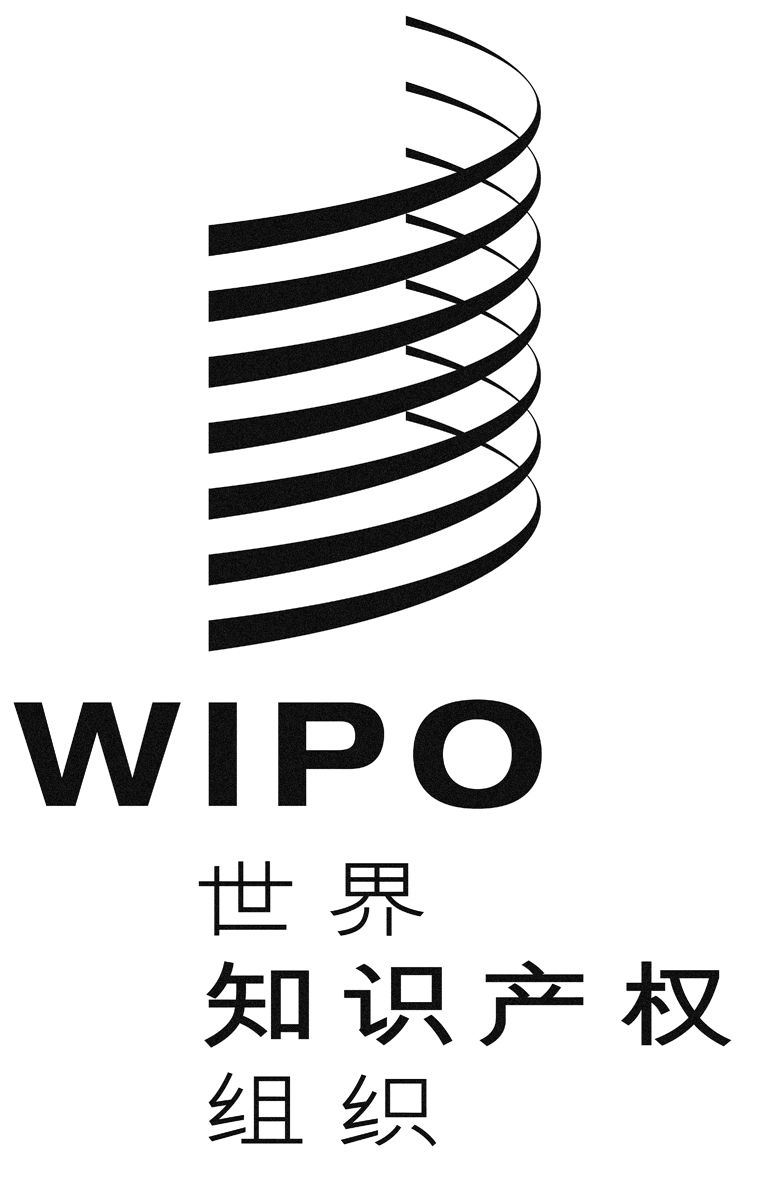 CB/A/46/1B/A/46/1B/A/46/1原 文：英文原 文：英文原 文：英文日 期：2017年12月14日  日 期：2017年12月14日  日 期：2017年12月14日  